БОЙОРОК                                                                  РАСПОРЯЖЕНИЕ28 январь   2015 й                         №  6-р                  28 января 2015г.О принятии на учет Аккузину Юзлибику Салимгареевну  в качестве нуждающейся в жилом помещении, предоставляемом по договору социального наймаВ соответствии со   ст.14, 52 Жилищного кодекса Российской Федерации и на основании решения жилищной комиссии при администрации сельского поселения Писаревский сельсовет от 28.01.2015 г.  №1 РАСПОРЯЖАЮ:Принять на учет Аккузину ЮзлибикуСалимгареевну, зарегистрированную по адресу: д.Новокнязево, ул.Центральная, д.25 в качестве нуждающейся в жилом помещении, предоставляемом по договору социального найма.2.  Контроль за исполнением настоящего распоряжения оставляю за собой.Глава сельского поселения Писаревский сельсовет                                               	Р.М.СалимовБашкортостан РеспубликаһыШаран районы муниципаль районыныңписарево ауыл биләмәһеХАКИМИӘТЕБАШЛЫГЫ452644,Писаревоауылы, Мэктэпурамы, 11-йорттел.(34769) 2-34-16  email:pisarsss@yandex.ru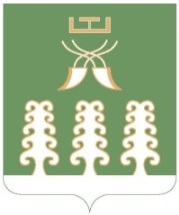 РЕСПУБЛИКА БАШКОРТОСТАНАДМИНИСТРАЦИЯ СЕЛЬСКОГО ПОСЕЛЕНИЯ ПИСАРЕВСКИЙ СЕЛЬСОВЕТ МУНИЦИПАЛЬНОГО РАЙОНА ШАРАНСКИЙ РАЙОН452644  д. Писарево, ул. Школьная, 11тел. (34769)  2-34-16 email:pisarsss@yandex.ru